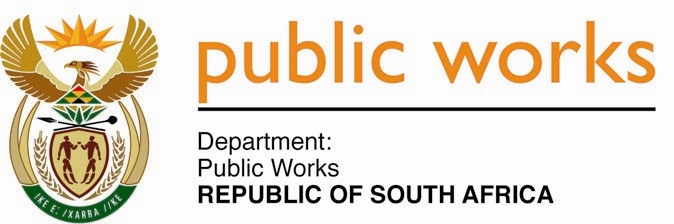 MINISTRYPUBLIC WORKS AND INFRASTRUCTUREREPUBLIC OF SOUTH AFRICA Department of Public Works l Central Government Offices l 256 Madiba Street l Pretoria l Contact: +27 (0)12 406 1627 l Fax: +27 (0)12 323 7573Private Bag X9155 l CAPE TOWN, 8001 l RSA 4th Floor Parliament Building l 120 Plein Street l CAPE TOWN l Tel: +27 21 402 2219 Fax: +27 21 462 4592 www.publicworks.gov.za NATIONAL ASSEMBLYWRITTEN REPLYQUESTION NUMBER:					        		2132 [NO2421E]INTERNAL QUESTION PAPER NO.:					21 of 2023DATE OF PUBLICATION:					        		02 JUNE 2023DATE OF REPLY:						                	17 JULY 20232132.	Ms A M Siwisa (EFF) asked the Minister of Public Works and Infrastructure: [297] [Question submitted for oral reply now placed for written reply because it is in excess of quota (Rule 137(8)]:Whether, with reference to his recent budget vote speech, wherein he indicated that his department will review the accommodation provisions for Members of Parliament and the Executive, his department is providing any accommodation services to former members of the executive who were members of the apartheid government; if not, what is the position in this regard; if so, what are the relevant details?	NW2421E________________________________________________________________________REPLY:The Minister of Public Works and Infrastructure:The Department of Public Works and Infrastructure does not provide any accommodation for former members of the executive who served in the apartheid government.  There is no policy provision or law that provide for such.___________________________MR. S ZIKALALA, MPMINISTER OF PUBLIC WORKS AND INFRASTRUCTUREDATE: